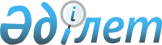 О льготном проезде на общественном транспорте (кроме такси) учащихся очной формы обучения
					
			Утративший силу
			
			
		
					Решение Сатпаевского городского маслихата Карагандинской области от 31 марта 2014 года № 224. Зарегистрировано Департаментом юстиции Карагандинской области 14 апреля 2014 года № 2586. Утратило силу решением Сатпаевского городского маслихата Карагандинской области от 26 февраля 2015 года N 318      Сноска. Утратило силу решением Сатпаевского городского маслихата Карагандинской области от 26.02.2015 года N 318 (вводится в действие по истечении десяти календарных дней после дня его первого официального опубликования).

      В соответствии с Бюджетным кодексом Республики Казахстан от 4 декабря 2008 года, Законом Республики Казахстан от 27 июля 2007 года "Об образовании" и Законом Республики Казахстан от 21 сентября 1994 года "О транспорте в Республике Казахстан" Сатпаевский городской маслихат РЕШИЛ:



      1. Установить на 2014 год льготный проезд на общественном транспорте (кроме такси) следующим категориям учащихся города Сатпаев:



      1) учащимся общеобразовательных учебных заведений с первого по восьмой классы включительно – бесплатный проезд (за исключением периодов каникул и выходного дня каждой недели);



      2) учащимся общеобразовательных учебных заведений с девятого по одиннадцатый классы включительно – с оплатой 50 % существующего тарифа (за исключением периодов каникул и выходного дня каждой недели);



      3) учащимся профессиональных школ, колледжей, высших учебных заведений – с оплатой 50 % существующего тарифа (за исключением периодов каникул и выходного дня каждой недели);



      4) учащимся общеобразовательных учебных заведений с первого по одиннадцатой классы включительно, профессиональных школ, колледжей, высших учебных заведений из следующих категорий граждан, которым оказывается социальная помощь – бесплатный проезд (за исключением периодов каникул и выходного дня каждой недели):

      дети-сироты, дети, оставшиеся без попечения родителей;

      дети с ограниченными возможностями в развитии, инвалиды и инвалиды с детства, дети-инвалиды;

      дети из многодетных семей;

      дети, находящиеся в центрах временной изоляции, адаптации и реабилитации несовершеннолетних;

      дети, проживающие в школах-интернатах общего и санаторного типов, интернатах при школах;

      дети, воспитывающиеся и обучающиеся в специализированных интернатных организациях образования для одаренных детей;

      воспитанники интернатных организаций;

      дети из семей, имеющих право на получение государственной адресной социальной помощи, а также из семей, не получающих государственную адресную социальную помощь, в которых среднедушевой доход ниже величины прожиточного минимума;

      дети, которые по состоянию здоровья в течение длительного времени обучаются по программам начального, основного среднего, общего среднего образования на дому или в организациях, оказывающих стационарную помощь, а также восстановительное лечение и медицинскую реабилитацию;

      дети из неполных семей.



      2. Признать утратившим силу решение Сатпаевского городского маслихата от 20 февраля 2013 года № 113 "О льготном проезде на общественном транспорте (кроме такси) учащихся очной формы обучения" (зарегистрировано в Реестре государственной регистрации нормативных правовых актов за № 2238 и официально опубликовано 29 марта 2013 года в № 13 (2048) газеты "Шарайна").



      3. Контроль за исполнением настоящего решения возложить на постоянную комиссию по вопросам социальной сферы, правопорядка и социальной защиты населения (председатель Конурова Алия Мешитбаевна).



      4. Настоящее решение вводится в действие по истечении десяти календарных дней после первого официального опубликования.      Председатель сессии                        Ж. Кунедилов      Секретарь

      городского маслихата                       Т. Хмилярчук      Согласовано:      Руководитель государственного учреждения

      "Отдел образования, физической

      культуры и спорта города Сатпаев"          Ш. Жанасылова

      31 марта 2014 года
					© 2012. РГП на ПХВ «Институт законодательства и правовой информации Республики Казахстан» Министерства юстиции Республики Казахстан
				